Direct Consolidation Loan Additional Loan Listing Sheet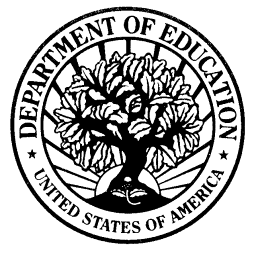 William D. Ford Federal Direct Loan Program    WARNING: Any person who knowingly makes a false statement or misrepresentation on this form or any accompanying document is subject to penalties that may include fines, imprisonment, or both, under the U.S. Criminal Code and 20 U.S.C. 1097.        30-DAY DRAFT 06/02/2022Before You BeginRead the Instructions for Completing the Direct Consolidation Loan Application and Promissory Note ("Instructions"). Use this form only if you need additional space to list loans in the Loans I Want to Consolidate section or the Loans I Do Not Want to Consolidate section of your Note.Borrower InformationLast Name:  ______________________________________________ First Name:  ___________________________________________ Middle Initial:  __________Social Security Number:  ___ ___ ___ - ___ ___ - ___ ___ ___ ___LOANS I WANT TO CONSOLIDATEList each federal education loan that you want to consolidate, including any Direct Loans that you want to include in your Direct Consolidation Loan. List each loan separately. IN THIS SECTION, LIST ONLY LOANS THAT YOU WANT TO CONSOLIDATE.LOANS I DO NOT WANT TO CONSOLIDATEList all education loans that you do not want to consolidate, but want us to consider when we calculate the maximum repayment period for your Direct Consolidation Loan (see Item 10 of the Borrower’s Rights and Responsibilities Statement that accompanies your Note). Remember to include any Direct Loans that you do not want to consolidate. List each loan separately. IN THIS SECTION, LIST ONLY LOANS THAT YOU DO NOT WANT TO CONSOLIDATE.NOTICE ABOUT LOANS TO BE CONSOLIDATED OR NOT CONSOLIDATEDWe will send you a notice before we consolidate your loans. This notice will (1) identify all of your loans that will be consolidated and show the verified payoff amounts for those loans, and (2) tell you the deadline by which you must notify us if you want to cancel the Direct Consolidation Loan, or if you do not want to consolidate one or more of the loans listed in the notice. If you have any loans that will not be consolidated, the notice will also identify those loans. See the Instructions for more information about the notice we will send.13. Loan Code(see Instructions)14. Loan Holder/Servicer Name, Address, and 
Area Code/Telephone Number (see Instructions)15. Loan Account Number16. Estimated Payoff Amount18. Loan Code(see Instructions)19. Loan Holder/Servicer Name, Address, and 
Area Code/Telephone Number (see Instructions)20. Loan Account Number21. Current Balance